Základní škola Soběslav, tř. Dr. Edvarda Beneše 50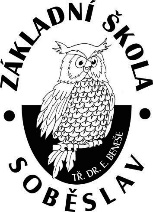 Tř. Dr. E. Beneše 50/18, 392 01 Soběslav II    			                           IČO: 00582841	           tel: 381 521 223		                		   e-mail: skola@zs-ebeso.czInformace pro strávníkyZ důvodu zvyšujících se cen základních potravin a energií se s platností od 1. září 2022 zvyšují ceny obědů dle jednotlivých kategorií takto:1) Žáci a studenti						dosud	           změna        od září 2022	I. skupina	 – žáci ve věku 7 -10 let		25,- Kč       + 7,-Kč           32,- Kč	II. skupina 	– žáci ve věku 11 -14 let		28,- Kč       + 9,- Kč          37,- Kč	III. skupina – žáci ve věku 15 let a starší 	34,- Kč       + 8,- Kč	   42,- Kč2) „cizí“ strávníci  						76,- Kč     + 34,- Kč       110,- Kč        		 náklady na potraviny   	42,- Kč         	 osobní režie  	   	          	27,- Kč		věcná režie			31,- Kč			zisková přirážka		10,- Kč         	celkem                                     110,- KčNaposledy se ceny obědů měnily k 1. 9. 2019. Věříme, že i přes tuto úpravu budete s kvalitou poskytované stravy spokojeni.V Soběslavi 30. 5. 2022_____________________________				________________________Mgr. Vlastimil Říha, ředitel ZŠ					Mgr. Eva Rufferová, vedoucí ŠJ